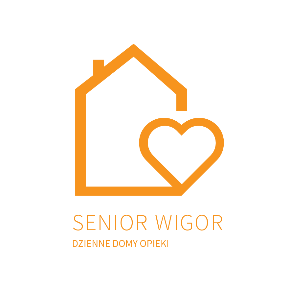 Sławków dnia 29 grudnia 2023rINFORMACJA O WYBORZE NAJKORZYSTNIEJSZEJ OFERTYDzienny Dom „Senior – Wigor” w Sławkowie informuje, że w dniu dzisiejszym rozstrzygnięto „zamówienie publiczne” ogłoszone 22 grudnia 2023r na stronach BIP jednostki. Zapytanie ofertowe dotyczyło przygotowania i dowozu gorącego posiłku w postaci drugiego dania do Dziennego Domu, w okresie 2 stycznia – 30 czerwca 2024r, od poniedziałku do piątku z wyłączeniem dni wolnych od pracy. Po analizie formularzy ofertowych złożonych w siedzibie przy ulicy Kościelnej 11, które stanowią odpowiedź na ogłoszone zapytanie ofertowe na przygotowanie i dowóz gorących posiłków w okresie 2 stycznia – 30 czerwca 2024r, na wykonawcę zamówienia została wybrana firma: „Restauracja Finezja Smaku Renata Goniewicz” 41-260 Sławków ul. Mały Rynek 6 i 7. 